PERNYATAAN KEASLIAN SKRIPSI	Dengan ini saya menyatakan bahwa skripsi yang saya tulis sebagai salah satu syarat untuk memperoleh gelar Sarjana Pendidikan dan diajukan pada Jurusan Pendidikan Agama Islam pada Fakultas Tarbiyah dan Keguruan. Universitas Islam Negeri Sultan Maulana Hasanuddin Banten ini sepenuhnya asli merupakan hasil karya tulis ilmiah saya pribadi.	Adapun tulisan maupun pendapat orang lain yang terdapat dalam skripsi ini telah saya sebutkan kutipannya secara jelas sesuai dengan etika keilmuan yang berlaku di bidang penulisan karya ilmiah.	Apabila dikemudian hari terbukti bahwa sebagian atau seluruh isi skripsi ini merupakan hasil perbuatan plagiarisme atau mencontek karya tulis orang lain, saya bersedia untuk menerima sanksi berupa pencabutan gelar kesarjanaan yang saya terima ataupun sanksi akademik lain sesuai dengan peraturan yang berlaku.Serang, 29 Maret 2018SYIFA NUR ANNISA                                                                   NIM: 132101743ABSTRAKNama : Syifa Nur Annisa. NIM : 132101743. 2017. Dengan judul Skripsi Eksisitensi Keteladanan Pendidikan Karakter Dalam Perspektif Ki Hajar Dewantara.Penelitian ini dilatar belakangi oleh perilaku menyimpang di kalangan remaja baik pemuda atau pelajar semakin meningkat, karena dalam Ki Hajar Dewantara pendidikan karakter bagi anak agar dapat menjadi generasi penerus bangsa yang memiliki prinsip, tidak mudah goyah jika dihadapkan dengan  berbagai permasalahan yang melanda negeri Indonesia tercinta. Sanggup memegang teguh nilai-nilai luhur dan taat pada agama, sehingga akan membawa Indonesia menjadi bangsa yang maju dan sejahtera.Rumusan masalah dalam penelitian ini adalah: Bagaiamana eksisitensi keteladanan pendidikan karakter dalam perspektif Ki Hajar Dewantara Tujuan dan manfaat dari penelitian ini adalah untuk mengetahui eksistensi keteladanan pendidikan karakter dalam perspektif Ki Hajar Dewantara. Dan menjadi referensi bagi peneliti selanjutnya.  Penelitian ini termasuk penelitian literer yang berfokus pada referensi buku dan sumber-sumber yang relevan. Pencarian data dicari dengan jenis penelitian Library Research dan pendekatan kualitatif literatur yaitu suatu penelitian kepustakaan murni, menggunakan metode dokumentasi yang mencari data mengenai hal-hal atau variabel-variabel yang berupa catatan atau buku-buku, majalah, dokumen, peraturan-peraturan, notulen harian, catatan rapat, jurnal dan sebagainya. Hasil penelitian menunjukkan bahwa eksistensi keteladanan dalam pendidikan karakter perspektif pemikiran Ki Hajar Dewantara adalah memberikan dorongan dan motivasi pada anak agar lebih rajin dalam melaksanakan tugas dan yang paling penting harus dapat dijadikan teladan bagi anak didiknya. Serta Ki Hajar Dewantara ini dalam konsep pendidikan karakter yang mengusung antara keseimbangan kecerdasan ilmu dan akhlak peserta didik sehingga dapat menghasilkan generasi yang cerdas dan memiliki budi pekerti yang baik serta karakter yang religius, berani, tegas dan berpendirian teguh. Serta menjadikan salah satu solusi dalam mengembangkan dan membangun kembali pendidikan nasional yang telah diporak-porandakan oleh dekadensi moral di era globalisasi mengingat pendidikan nasional yang saat ini memiliki segudang persoalan.Simpulan yang diperoleh dari penelitian ini yaitu Eksistensi dalam pendidikan karakter menurut Ki Hajar Dewantara adalah sebagai daya upaya untukmewujudkan perkembangan budi pekertiKata Kunci : Eksistensi Keteladanan, Pendidikan Karakter, Ki Hajar DewantaraFAKULTAS TARBIYAH DAN KEGURUAN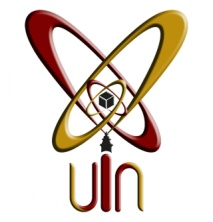 UNIVERSITAS ISLAM NEGERISULTAN MAULANA HASANUDDIN BANTENAssalamu’alaikum Wr. Wb.Dipermaklumkan dengan hormat, bahwa setelah membaca dan menganalisis serta mengadakan koreksi seperlunya, kami berpendapat bahwa skripsi saudari Syifa Nur Annisa, NIM : 132101743 yang berjudul Eksistensi Keteldanan Pendidikan Karakter Dalam Perspektif Ki Hajar Dewantara, Telah dapat diajukan sebagai salah satu syarat untuk usulan ujian Munaqosyah pada Fakultas Tarbiyah dan Keguruan Jurusan Pendidikan Agama Islam Universitas Islam Negeri Sultan Maulana Hasanuddin Banten.		Demikian atas segala perhatian Bapak, kami ucapkan terima kasih.Wassalamu’alaikum Wr. Wb.Serang, 21 Maret  2018EKSISTENSI KETELADANAN PENDIDIKAN KARAKTER DALAM PERSPEKTIF KI HAJAR DEWANTARAOleh:SYIFA NUR ANNISA NIM: 132101743Menyetujui,PENGESAHANSkripsi a. n. Syifa Nur Annisa, NIM  : 132101743 yang berjudul Eksistensi Keteladanan Pendidikan Karakter Dalam Perspektif Ki Hajar Dewantara, telah diujikan dalam sidang Munaqosyah Universitas Islam Negeri Sultan Maulana Hasanuddin Banten, pada tangggal 29 Maret 2018. Skripsi tersebut telah disahkan dan diterima sebagai salah satu syarat untuk memproleh gelar Sarjana Pendidikan (S. Pd) pada Fakultas Tarbiyah dan Keguruan Universitas Islam Negeri Sultan Maulana Hasanuddin Banten. Serang, 29 Maret  2018Sidang MunaqosyahPERSEMBAHANMamahku tercinta , dan tersayang Andyani SrirudatinAyahanda tersayang M Jazuli  JasminDo’a tulus kalian kepada ananda seperti air dan tak pernah pernah berhenti untuk mengalir,Pengorbanan, motivasi, kesabaran, ketabahan, dan tetes air matamu yang terlalu mustahil untuk dinilai.Walalupun jauh, engkaulah sebaik-baiknya panutan walaupun tidak selalu sempurna.Adik-adikku terasayang dengan cinta kasih dan dorongan kalian yang memotivasi dan mendoakan untuk keberhasilanku.MOTTOخُذِاَلْعَفْوَوَأَمْرُبِاالْعُرْفِ وَأَعْرِضْ عَنِ اْلجَهِلِيْنَ (سورةالأرف : ٧ )Artinya :  Jadilah Engkau pema’af dan suruhlah orang mengerjakan amal ma’ruf , serta berpalinglah dari pada orang-orang yang bodoh. (Q.S. Al-A’raf :7)	RIWAYAT HIDUP	Penulis Syifa Nur Annisa dilahirkan di Serang, pada tanggal 05 November 1995. Tepatnya di kp. Kosambironyok Des, Sambi kec, Anyer, Kab. serang. Orangtua penulis bernama Ayahanda M. Jazuli Jasmin S, Pd dan Ibunda Drs. Andyani Srirudatin S, Pd,	Pendidikan formal yang ditempuh penulis adalah sebagai berikut : SDN Cilanggir Kab. Serang lulus tahun 2007, MTS - MA Ponpes Modern Al-Hasyimiyah lulus tahun 2013, dan pada tahun 2013 masuk ke IAIN SMH Banten yang sekarang berubah bentuk menjadi Universitas Islam Negeri Sultan Maulana Hasanuddin Banten, pada Fakultas Tarbiyah dan Keguruan Jurusan Pendidikan Agama Islam. 	Selama masa perkuliahan penulis mengikuti kegiatan intra dan extra yang ada di kampus IAIN SMH Banten, kegiatan intra penulis menjadi pengurus UKM PRIMA (Unit Kegiatan Mahasiswa Pusat Riset Mahasiswa), sedangkan kegiatan ekstra penulis menjadi pengurus Pergerakan Mahasiswa Islam Indonesia (PMII) Kom. UIN SMH Banten.KATA PENGANTARBismillahirrahmaanirrahiimSegala puji hanya bagi Allah SWT., yang telah memberikan taufik, hidayah, serta inayah-Nya, sehingga skripsi ini dapat diselesaikan tepat pada waktunya. Shalawat beserta salam semoga tetap tercurah kepada Rasulullah SAW., keluarga, para sahabat serta para pengikutnya yang setia hingga akhir zaman.Skripsi ini dengan judul Eksistensi Keteladanan Pendidikan Karakter Dalam Perspektif Ki Hajar Dewantara. Kemungkinan besar tidak dapat diselesaikan tanpa bantuan dari berbagai pihak. Oleh karenanya penulis ingin menyampaikan ucapan terima kasih dan penghargaan yang setinggi-tingginya, teurtama kepada :Bapak Prof. Dr. H. Fauzul Iman, M.A. Sebagai Rektor UIN Sultan Maulana Hasanuddin Banten yang telah memberikan kesempatan kepada penulis untuk bergabung dan belajar di lingkungan UIN Sultan Maualana Hasanuddin Banten. Bapak Dr. H. Subhan, M.Ed. sebagai Dekan Fakultas Tarbiyah dan Keguruan UIN Sultan Maulana Hasanuddin Banten yang telah memotivasi untuk menyelesaikan studi dan skripsi penulis. Bapak Drs. H. Saefudin Zuhri, M. Pd. Sebagai  ketua Jurusan Pendidikan Agama Islam Fakultas Tarbiyah Dan Keguruan UIN Sultan Maulana Hasanuddin Banten yang telah mendorong, mendidikan dan memotivasi penulis. Bapak Dr. Wasehudin. M.SI. sebagai pembimbing I dan Ibu Imroatun, S. Pd. I.,M.Ag sebagai pembimbing II, yang telah memberikan bimbingan dan saran-saran kepada penulis selama penyusunan skripsi ini.Bapak dan ibu Dosen UIN Sultan Maulana Hasanuddin Banten, terutama yang telah mengajar dan mendidik penulis selama kuliah di UIN Sultan Maulana Hasanuddin Banten.Atas segala bantuan yang telah diberikan, penulis berharap semoga Allah SWT. Membalasnya dengan pahala yang berlimpah. Aamiin. Penulis juga menyadari bahwa skripsi ini masih jauh dari kesempurnaan baik dari segi isi maupun metodologi penulisannya. Untuk itu, kritik dan saran dari pembaca sangat penulis harapkan guna perbaikan selanjutnya.Akhirnya hanya kepada Allah SWT penulis berharap, semoga skripsi ini bermanfaat bagi kita semua. Amin.Serang, 21 Maret  2018PenulisSyifa Nur AnnisaNIM. 132101743DAFTAR ISIPERNYATAAN KEASLIAN 	 iABSTRAK 	  iiSURAT PENGAJUAN	  iiiSURAT PERSETUJUAN DEKAN 	  ivPENGESAHAN 	 vPERSEMBAHAN 	  viMOTTO 	  viiRIWAYAT HIDUP 	  viiiKATA PENGANTAR 	  ixDAFTAR ISI 	  xiBAB I PENDAHULUAN		1Latar Belakang Masalah		1Rumusan Masalah		13Tujuan Penulisan		14Manfaat Penelitian		14	Kerangka Pemikiran		16Metode Penelitian 	        20Sistematika Pembahasan		26BAB II  BIOGRAFI KI HAJAR DEWANTARA 	Riwayat Hidup Ki Hajr Dewantara  	 28Lahir  	 28Masa Muda  	 29 Masa Dewasa 	 32Peran Ki Hajar Dewantara   	 34Peran Politik Ki Hajar Dewantara  	36Peran Sosial Ki Hajar Dewantara 	 50Karya – Karya Ki Hajar Dewantara  	      57BAB III LANDASAN TEORETIS TENTANG EKSISTENSI KETELADANAN DAN PENDIDIKAN KARAKTER Eksistensi Keteladanan  	       64Pengertian Eksistensi  	       64Pengertian Keteladanan 	       64Pendidikan Karakter  	       70Pengertian Pendidikan  	       70Pengertian Karakter 	       73Landasan Pendidikan Karakter 	       77BAB IV  ANALISIS HASIL PENELITIANEksistensi Keteladanan dalam Pendidikan Karakter		85Eksistensi Keteladanan dalam Pendidikan Karakter Perspektif Pemikiran Ki Hajar Dewantara		102BAB V PENUTUP Simpulan 		112Saran - Saran 		113DAFTAR PUSTAKA 		115LAMPIRAN-LAMPIRAN 		92Nomor : Nota Dinas Lampiran : Skrpsi a.n.  Syifa Nur Annisa NIM : 132101743Kepada Yth. Dekan Fakultas  Tarbiyah dan Keguruan UIN SMH BantenDi   SerangPembimbing I,Dr. Wasehudin. M. SINIP. 19701217 200801 1 001Pembimbing II,Imroatun, S. Pd. I.,M.AgNIP. 19780614 201101 2 006Pembimbing I,Dr. Wasehudin. M. SINIP. 19701217 200801 1 001Pembimbing II,Imroatun, S. Pd. I.,M.AgNIP. 19780614 201101 2 006Mengetahui,Mengetahui,DekanFakultas Tarbiyah dan KeguruanDr. H. Subhan, M.Ed.NIP 19680910 200003 1 001Ketua JurusanPendidikan Agama IslamDrs. H. Saefudin Zuhri, M. Pd.NIP 19681205 200003 1 001ketua Merangkap Anggota, Dr. Hj. Eneng Muslihah. Ph. D.NIP. 19681117 199103 2 001Sekretaris Merangkap Anggota, Hasbullah. M. Pd. I.        NIP. -AnggotaAnggotaPenguji IDr. Nana Suryapermana, M. Pd.NIP. 19680505 200003 1 001Penguji II,Moch . SubeKhan. M. Ag.NIP. 19730124 200501 1 002Pmbimbing I, Dr. Wasehudin. M. SINIP. 19701217 200801 1 001Pembimbing II,Imroatun, S. Pd. I.,M.AgNIP. 19780614 201101 2 006